小松市スポーツ教室申込書・承諾書※教室名に○をつけてください。　複数参加の方は全てにつけます。私は、健康に充分注意して教室に参加します。また万が一ケガや事故等が起きても保険の範囲内で対処します。　　　　　　　令和   年　　　月　　　日　教室参加初日に提出してください小松市スポーツ協会LINE　　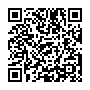 ふりがな*氏名（自署）＊連絡先℡＊（　　　　　　　　）　　　　　　　一※急な教室開催変更をお知らせしますので、連絡のつく番号を書いてください。LINEでもお知らせしますので登録をお願いします。（　　　　　　　　）　　　　　　　一※急な教室開催変更をお知らせしますので、連絡のつく番号を書いてください。LINEでもお知らせしますので登録をお願いします。（　　　　　　　　）　　　　　　　一※急な教室開催変更をお知らせしますので、連絡のつく番号を書いてください。LINEでもお知らせしますので登録をお願いします。住　　所　　　　市　　　　町　　　　市　　　　町　　　　市　　　　町緊急連絡　続柄（　　　）　続柄（　　　）　　　　　－　　　　　－生年月日昭和平成　　　年　　　　月 　　　日生　年　　　　月 　　　日生メールアドレス※連絡が電話でつながらない場合に使用いたします。※連絡が電話でつながらない場合に使用いたします。※連絡が電話でつながらない場合に使用いたします。